01-025 АГ-20 (433362) модель ПМ-585А автомобиль газодымозащитной службы на шасси ЗиЛ-433362 4х2, генератор ГС-250-20/4 20 кВт, высота мачты 6 м, боевой расчет 9 чел., полный вес 10.5 тн, ЗиЛ-508.10 150 лс, 80 км/час, ОАО Пожтехника г. Торжок, с начала 2000-х г.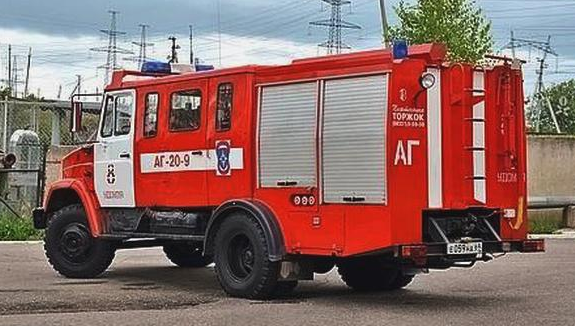  С начала 2000-х годов серийно выпускались АГ-20(433362) моделей ПМ-585 и ПМ-585А с задним и средним расположением салона для боевого расчёта.Автомобиль газодымозащитной службы пожарный АГ-20(433362) (ТУ 4854-272-21352393-01) предназначен для:- доставки к месту пожара (аварии) отделения газодымозащитной службы;- доставки к месту пожара (аварии) пожарно-технического вооружения (ПТВ), специального оборудования, а также систем, обеспечивающих эффективную и безопасную работу отделения ГДЗС;- питания электроэнергией инструмента, специального оборудования и осветительных приборов;- развертывания и обеспечении работы на пожаре (аварии) поста безопасности ГДЗС;- освещения места пожара (аварии);- проведения аварийно-спасательных работ (а том числе в непригодных для дыхания среде).Пожарный автомобиль предназначен для эксплуатации в условиях умеренного климата при температуре окружающего воздуха от минус 40 до плюс 40°С.Автомобиль состоит из следующих основных частей: шасси с кабиной боевого расчета, кузова, выдвижной телескопической осветительной мачты с двумя прожекторами, электросиловой установки (ЭСУ), система управления, электрооборудования, комплекта пожарно-технического вооружения и специального оборудования Автомобиль смонтирован на шасси автомобиля ЗиЛ-433362. На раму шасси установлен кузов для размещения оборудования и кабина для размещения боевого расчета. ПТВ и специальное оборудование размещено в отсеках кузова, кабине боевого расчета и на крыше кузова. На задней стенке кузова установлена осветительная телескопическая мачта с пневмоприводом.Автомобиль оснащен сигнальной оптико-акустической установкой «Южный Урал», либо другого типа подобного класса.Основные технические характеристикиКомплектация: ШассиЗиЛ-433362 (4x2)Тип двигателякарбюраторныйМощность двигателя КВт, (л.с.)110 (150)Макс. скорость, км/ч80Число мест для боевого расчета, чел.9Тип встроенного электрогенератораГС-250-20/4Привод генератораот двигателя шассиНоминальное напряжение, В400/230Номинальная частота, Гц50Максимальная мощность, кВт20Высота подъема осветительной мачты, м6Привод подъемапневматическийКоличество/мощность прожекторов, шт./кВт2/1Управление прожекторамиРучноеМасса полная, кг10500Габаритные размеры, мм7400x2500x2800НаименованиеКол-воКатушка с магистральным кабелем L=100м1Каоушка переносная с кабелем L=36м4Коробка разветвительная на подставке3Ковер диэлектраческий1Перчатки диэлектрические1Боты диэлектрические1Ножницы для резки проводов НРЭП1Аппарат искуственной вентиляции легких1Прибор для проверки противогаза1Газоанализатор типа "Пчелка"1Дымосос переносной ДПЭ-7 с комплектом рукавов и пенной вставкой2Прожектор переносной 1кВт FL-10002Фонарь ФОС-37Гидравлический аварийно-спасательный инструмент "Спрут"1Пневмодонкраты резиновые ПД-4,ПД-101Пила дисковая 220В, 50Гц, 2,5кВт1Молоток отбойный 220В, 50Гц, 2кВт1Пила цепная 220В, 50Гц, 2кВт1Аппарат справочный переносной1ИРАС1Кувалда кузнечная 5кг1Топор Т- А21Лом ЛПЛ1Лом ЛПТ1Багор БПМ1Электромегафон1Натяжное спасательное полотно 4,5х4,5 м1Индивидуальное спасательное устройство КСС-507Веревка ВПС-304Веревка ВПС-502Огнеоушитель ОУ-52Огнеоушитель ОП-41Связка звена ГДЗС-12Направляющий трос звена ГДЗС-12Носилки санитарные1Ножовка столярная1